          Руководствуясь Федеральным Законом от 06.10.2003 года № 131-ФЗ «Об общих принципах организации местного самоуправления в Российской Федерации» и Уставом сельского поселения «Ёрмица», 1. Утвердить структуру администрации сельского поселения «Ёрмица»:  1) Глава – 1 штатная единица; 2) Специалист I категории – 1 штатная единица;3) Секретарь-машинистка I категории – 1 штатная единица;4) Водитель – 0,5 штатной единицы;5) Заведующий сектором финансов и бухгалтерского учета – 1 штатная единица;6) Истопник – 1 штатная единица;7) Уборщик служебных помещений – 0,5 штатной единицы.Глава сельского поселения «Ёрмица»                                         С.А. Канева       В целях благоустройства территории сельского поселения «Ёрмица» и в соответствии с Федеральным законом от 06 октября 2003 г. № 131-ФЗ «Об общих принципах организации местного самоуправления в Российской Федерации»,Организовать 2 рабочих места для сезонных (временных) работ по благоустройству территории сельского поселения «Ёрмица».Принять на работу в администрацию сельского поселения «Ёрмица» для сезонных (временных) работ лиц направленных ГКУ РК «Центр занятости населения Усть-Цилемского района» на сезонные работы по срочным трудовым договорам.3. Принять на работу с 11 января 2016 года:Артеева Николая Васильевича;Чупрова Михаила Афанасьевича.4. Заведующему сектором финансов и бухгалтерского учета (Петренко А.А.) обеспечить финансирование расходов для выполнения данного распоряжения в пределах выделенных ассигнований по смете расходов на благоустройство населенных пунктов на 2016 год.5. Контроль за исполнением распоряжения оставляю за собой.Глава сельского поселения «Ёрмица»                                          С.А. Канева	Во исполнении Постановлений Российской Федерации от 04 сентября 2003 года № 547 «О подготовке населения в области защиты от чрезвычайных ситуаций природного и техногенного характера», от 02 ноября 2000 года № 841 «Об утверждении Положения об организации обучения населения в области гражданской обороны», Постановления Правительства Республики Коми от 28 декабря 2010 года № 481 «О поддержании сил и средств гражданской обороны РК в постоянной готовности», Организовать на территории сельского поселения «Ёрмица» обучение населения в области гражданской обороны и защиты от чрезвычайных ситуаций природного и техногенного характера.Открыть учебно-консультационный пункт по гражданской обороне и чрезвычайным ситуациям для обучения работающего и неработающего населения в здании сельского поселения «Ёрмица».Организовать обучение неработающего населения в объёме 12 часов в соответствии с примерной программой обучения на 2016 год.Организовать обучение работников администрации путём проведения занятий по месту работы в объёме 14 часов в соответствии с примерной программой обучения на 2016 год.Обучение всех категорий населения в области гражданской обороны и защиты от чрезвычайных ситуаций в 2016 году направить на совершенствование знаний, навыков и умений при действиях населения в условиях чрезвычайных ситуаций природного и техногенного характера, на снижение рисков и смягчение рисков и смягчения последствий ЧС для населения и территорий, для обеспечения безопасности населения, а также совершенствования системы защиты населения в мирное и военное время.Учебный год начать 12 января и закончить 25 декабря 2016 года.Контроль за выполнением данного распоряжения оставляю за собой. Глава сельского поселения «Ёрмица»                                          С.А. Канева	1. Ухожу в ежегодный основной отпуск сроком на 23 календарных дня с 19 января 2016 года по 10 февраля 2016 года.	2. Обязанности руководителя администрации сельского поселения «Ёрмица» на время моего отсутствия возлагаю на специалиста администрации сельского поселения «Ёрмица» Каневу Светлану Киприяновну.  	3. К работе приступаю 11 февраля 2016 года.Согласовано                                                                        С.К. КаневаГлава сельского поселения «Ёрмица»                                                С.А. Канева	В соответствии со ст. 19 Федерального закона от 21 декабря 1994 года № 69-ФЗ  «О пожарной безопасности» и Федерального закона от 06 октября 2003 года № 131-ФЗ «Об общих принципах местного самоуправления в Российской Федерации», в целях обеспечения первичных мер пожарной безопасности, стабилизации обстановки с пожарами и предупреждения гибели людей	1. Назначить ответственным за обслуживание источников наружного противопожарного водоснабжения в:	1.1. с. Ёрмица - Артеев Николай Васильевич. Закрепить за Артеевым Н.В. следующие объекты:- лунка № 1 – озеро Школьное;- лунка № 2 – озеро Домашнее;- пожарный водоём по адресу ул. Заозёрная, в 20 м западнее д. № 8.	1.2. пст. Харъяга - Канев Владимир Владимирович. Закрепить за Каневым В.В. следующие объекты:- лунка № 1 – озеро Тебельское;- лунка № 2 – Харъягский шар.2. Контроль за выполнением данного распоряжения оставляю за собой.Согласовано                                                                        Н.В. АртеевСогласовано                                                                        В.В. КаневГлава сельского поселения «Ёрмица»                                                    С.А. КаневаВозложить обязанности по ведению воинского учета на специалиста I категории администрации сельского поселения «Ёрмица» Каневу Светлану Киприяновну.2. Приступить к исполнению обязанностей  по ведению воинского учета с 01 марта 2016 года.Согласовано:                                                                                    С.К. Канева  Глава сельского поселения «Ёрмица»                                         С.А. Канева	1. Установить режим включения уличного освещения:- примерно с 16-00 часов (по мере наступления сумерек) до 23-00 часов      	2. Ознакомить с распоряжением ответственных лиц по регулированию уличного освещения.Глава сельского поселения «Ёрмица»                                         С.А. КаневаВ целях обеспечения контроля за бесперебойной работой объектов жизнеобеспечения, оперативного принятия мер по ликвидации возможных аварийных ситуаций на территории сельского поселения «Ёрмица» в период выходных и праздничных дней 21-23 февраля и 5-8 марта 2016 годаНазначить ответственных дежурных по поселению:2. Установить, что ответственные дежурные заступают на  дежурство с 00.00 часов дня до 24.00 часов следующего дня, постоянно находятся в зоне действия сотовой связи.Ответственным дежурным принимать решения по предупреждению и ликвидации возможных аварий, при возникновении аварийных ситуаций немедленно докладывать:- главе сельского поселения «Ёрмица» (93-3-38, 89121928614);- председателю КЧС и ОПБ района Ларюкову И.Н. (89121521416, 89042728323);- оперативному дежурному по тел. 92-9-61.	4. Контроль за исполнением распоряжения оставляю за собой.Глава сельского поселения «Ёрмица»                                         С.А. Канева	1. Уезжаю в командировку в с.Усть-Цильма с 02 марта 2016 года по 03 марта 2016 года.	2. Обязанности руководителя администрации сельского поселения «Ёрмица» на время моего отсутствия возлагаю на специалиста администрации сельского поселения «Ёрмица» Каневу Светлану Киприяновну.Согласовано                                                                        С.К. КаневаГлава сельского поселения «Ёрмица»                                         С.А. Канева	1. Отключить уличное освещение с 10 апреля 2016 года на территории сельского поселения «Ёрмица».     	2. Ознакомить с распоряжением ответственных лиц по регулированию уличного освещения.Глава сельского поселения «Ёрмица»                                         С.А. Канева1. Провести 25 апреля 2016 года в 16.00 час. заседание комиссии администрации сельского поселения «Ёрмица» по соблюдению требований к служебному поведению муниципального служащего и урегулированию конфликта интересов для рассмотрения – осуществление в администрации сельского поселения «Ёрмица» мер по предупреждению коррупции.2. Секретарю комиссии Дуркиной Любови Михайловне организовать проведение заседания комиссии.Основание:	- постановление администрации сельского поселения «Ёрмица» от 01 декабря 2010 года № 25 «О создании комиссии по соблюдению требований к служебному поведению муниципальных служащих администрации сельского поселения «Ёрмица» и урегулированию конфликта интересов.	- ходатайство председателя комиссии по соблюдению требований к служебному поведению муниципальных служащих и урегулированию конфликта интересов от 20 апреля 2016 года.Глава сельского поселения «Ёрмица»                                          С.А. КаневаНа основании Лесного кодекса Российской Федерации, Федерального закона от 21.12.1994 № 68-ФЗ «О защите населения и территории от чрезвычайных ситуаций природного и техногенного характера», Федерального закона от 21.12.1994 № 69-ФЗ «О пожарной безопасности» при возникновении и ликвидации последствий чрезвычайной ситуации, а также в целях своевременного оповещения населения, 1. Назначить ответственных лиц за оповещение населения во всех населенных пунктах, расположенных на территории сельского поселения «Ёрмица» согласно приложению.2.  Настоящее распоряжение вступает в силу со дня принятия.Ознакомлен:     ______________     Дуркина Л.М.                        _______________    Канев В.В.                         _______________   Канев Ф.И.Глава сельского поселения «Ёрмица»                                          С.А. КаневаПриложениек распоряжению  администрации сельского поселения «Ёрмица» от 19 мая 2016 года  № 13СПИСОК ответственных лиц за оповещение населения______________________	1. Ухожу в ежегодный основной отпуск сроком на 22 календарных дня с 09 июня 2016 года по 01 июля 2016 года.	2. Обязанности руководителя администрации сельского поселения «Ёрмица» на время моего отсутствия возлагаю на специалиста администрации сельского поселения «Ёрмица» Каневу Светлану Киприяновну.  	3. К работе приступаю 02 июля 2016 года.Согласовано                                                                                 С.К. КаневаГлава сельского поселения «Ёрмица»                                          С.А. Канева1. Утвердить смету расходов на проведение мероприятий, посвященных 85-летию пст. Харъяга, согласно приложению.2. Подготовить ходатайство на имя руководителя муниципального района «Усть-Цилемский» о выделении денежных средств на проведение мероприятия.3. Контроль за исполнением распоряжения оставляю за собой.Глава сельского поселения «Ёрмица»                                        С.А. КаневаВ целях благоустройства территории сельского поселения «Ёрмица» и в соответствии с Федеральным законом от 06 октября 2003 г. № 131-ФЗ «Об общих принципах организации местного самоуправления в Российской Федерации»,Организовать 2 рабочих места для сезонных (временных) работ по благоустройству территории сельского поселения «Ёрмица».Принять на работу в администрацию сельского поселения «Ёрмица» для сезонных (временных) работ лиц направленных ГКУ РК «Центр занятости населения Усть-Цилемского района» на сезонные работы по срочным трудовым договорам.3. Принять на работу с 04 июля 2016 года:Канева Сергея Александровича.4. Заведующему сектором финансов и бухгалтерского учета (Петренко А.А.) обеспечить финансирование расходов для выполнения данного распоряжения в пределах выделенных ассигнований по смете расходов на благоустройство населенных пунктов на 2016 год.5. Контроль за исполнением распоряжения оставляю за собой.Глава сельского поселения «Ёрмица»                                          С.А. Канева1. Провести 29 июля 2016 года в 16.00 час. заседание комиссии администрации сельского поселения «Ёрмица» Об итогах внутреннего мониторинга предоставления сведений о доходах, об имуществе и обязательствах имущественного характера, представленных муниципальным служащим сельского поселения «Ёрмица» за 2015 год.2. Секретарю комиссии Дуркиной Любови Михайловне организовать проведение заседания комиссии.Основание:	- постановление администрации муниципального района «Усть-Цилемский» от   --- июня 2016 года № --- «О создании комиссии по соблюдению требований к служебному поведению муниципальных служащих администрации сельского поселения «Ёрмица» и урегулированию конфликта интересов.Глава сельского поселения «Ёрмица»                                          С.А. КаневаВ соответствии с п. 7 статьи 54 № 67 - Федерального закона «Об основных гарантиях избирательных прав и права на участие в референдуме граждан Российской Федерации»	1. Выделить на территории избирательных участков сельского поселения «Ёрмица» специально оборудованные места для размещения предвыборных агитационных материалов:	Харъяжский избирательный участок № 295 – на информационных стендах возле зданий магазина ИП Елькина И.А., Харъяжской библиотеки-филиала № 20 муниципального учреждения культуры «Централизованная библиотечная система» и Харъяжского сельского дома культуры;Ёрмицкий избирательный участок № 296 – на информационных стендах: магазин ИП Канева В.И., дом № 5 по ул. Заозёрная,   информационный щит у здания администрации по адресу ул. Заозёрная, д. 4 и на перекрёстке по ул. Центральная в с. Ёрмица,  магазин ИП Канева В.И. в  д. Лёждуг.Глава сельского поселения «Ёрмица»                                       С.А. Канева   	1. Установить режим включения уличного освещения:- примерно с 20-00 часов (по мере наступления сумерек) до 23-00 часов      	2. Ознакомить с распоряжением ответственных лиц по регулированию уличного освещения.Глава сельского поселения «Ёрмица»                                                С.А. КаневаВ целях обеспечения контроля за бесперебойной работой объектов жизнеобеспечения, оперативного принятия мер по ликвидации возможных аварийных ситуаций на территории сельского поселения «Ёрмица» в период единого дня голосования 18 сентября 2016 годаНазначить ответственных дежурных по поселению:17 сентября – Петренко А.А., заведующий сектором финансов и бух.учета                         сот. тел. 8-9125661606, дом. тел. 93-2-6918 сентября – Канева С.А., глава сельского поселения «Ёрмица»,                       сот. тел. 8-9121928614.             Богдан А.А., (по согласованию) дом. тел. 93-5-10Установить, что ответственные дежурные:2.1.Заступают на дежурство с 00.00 часов дня до 24.00. часов следующего дня, постоянно находятся в зоне действия сотовой связи.2.2. сообщают о ситуации на объектах жизнеобеспечения населенных пунктов, объектах социально-культурной сферы в 07.00. час. и 19.00. час., а при возникновении аварийных ситуаций немедленно сообщают оперативному дежурному МР «Усть-Цилемский» 92-9-61.Контроль за исполнением распоряжения оставляю за собой.Глава сельского поселения «Ёрмица»                                       С.А. Канева  Руководствуясь Федеральным законом от 06 октября 2003 г. № 131-ФЗ «Об общих принципах организации местного самоуправления в Российской Федерации», Уставом муниципального образования сельского поселения «Ёрмица»,Слагаю с себя полномочия главы муниципального образования сельского поселения «Ёрмица» 29 сентября 2016 года в связи с истечением срока полномочий.Сектору финансов и бухгалтерского учета администрации сельского поселения «Ёрмица» произвести окончательный расчет.Глава сельского поселения «Ёрмица»                                          С.А. Канева Руководствуясь Решением Совета сельского поселения «Ёрмица» от 29 сентября 2016 года № 4-1/3 «Об избрании главы сельского поселения «Ёрмица»,приступаю к исполнению полномочий главы сельского поселения «Ёрмица» 29 сентября 2016 года. Глава сельского поселения «Ёрмица»                                          С.К. Канева  Во исполнение Закона Республики Коми от 28.12.2015 №139-РЗ «О наделении органов местного самоуправления в Республике Коми отдельными государственными полномочиями в сфере государственной регистрации актов гражданского состояния» возложить на Каневу Светлану Анатольевну - специалиста 1 категории администрации сельского поселения "Ёрмица"  обязанности по государственной регистрации рождения, заключения брака, установления отцовства, смерти, в том числе:прием и консультирование населения;прием заявлений;оформление записей актов гражданского состояния;оформление и выдача заявителям свидетельств о государственной регистрации актов гражданского состояния;оформление и выдача заявителям справок о государственной регистрации рождения и смерти (форм 24, 25 и 33);получение в территориальном отделе загса Усть-Цилемского района бланков свидетельств о государственной регистрации актов гражданского состояния; обеспечение учета и хранения бланков свидетельств, записей актов гражданского состояния, другой документации, а также печати с изображением Государственного герба Российской Федерации;проведение в торжественной обстановке заключения брака и рождения;представление в территориальный отдел загса Усть-Цилемского района:- всех записей актов гражданского состояния, заявлений, квитанций об уплате государственной пошлины, бланков свидетельств, испорченных при заполнении;- ежемесячно, до 5 числа месяца, следующего за отчетным месяцем, сведений о количестве составленных записей актов гражданского состояния;- ежеквартально, до 5 числа месяца, следующего  за  отчетным кварталом, сведений о движении бланков свидетельств о государственной регистрации актов гражданского состояния.На период временного отсутствия (отпуск, болезнь, командировка и т.п.) специалиста, обязанности по государственной регистрации актов гражданского состояния оставляю за собой.Контроль за исполнением настоящего распоряжения, а также право подписи записи акта гражданского состояния и свидетельства в качестве руководителя оставляю за собой.  Ознакомлен:              _____________________                             С.А. Канева                                                                      подпись, дата                                                          расшифровкаГлава сельского поселения "Ёрмица"                                           С.К. Каневам.п.Приложение к распоряжению администрациисельского поселения "Ёрмица" от 30 сентября 2016г. № 22ОБРАЗЕЦподписей должностных лиц,уполномоченных на государственную регистрациюактов гражданского состоянияГлава сельского поселения "Ёрмица"                                          С.К. КаневаВозложить обязанности по ведению воинского учета на специалиста  администрации сельского поселения «Ёрмица» Каневу Светлану Анатольевну.2. Приступить к исполнению обязанностей  по ведению воинского учета с 30 сентября 2016 года.Согласовано:                                                                                   С.А. Канева  Глава сельского поселения «Ёрмица»                                          С.К. КаневаВ соответствии с Приказом Министерства  экономического развития Республики Коми от 23 декабря 2015 года № 366 «О порядке разработки и утверждения схем размещения нестационарных торговых объектов на территории муниципальных образований Республики Коми», ст. 12 п. 12.1 Устава муниципального образования муниципального района «Усть-Цилемский»Признать утратившим силу Распоряжение от 25 ноября 2010 года № 48 «Об утверждении схемы размещения нестационарных торговых объектов на территории муниципального образования сельского поселения «Ёрмица».Распоряжение вступает в силу со дня его принятия.Глава сельского поселения «Ёрмица»                                          С.К. КаневаВ соответствии с Федеральным законом от 06.10.2003 года  № 131-ФЗ «Об общих принципах организации местного самоуправления в Российской Федерации», протокола расширенного заседания постоянной комиссии по   бюджету,  налогам,  аграрно-экономическому развитию сельского поселения «Ёрмица» от 14 ноября 2016 годаОдобрить проект бюджета муниципального образования сельского поселения «Ёрмица» на 2017 год и плановый период 2018-2019 года.Вынести на рассмотрение и утверждение проект бюджета сельского поселения на 2017 год и плановый период 2018-2019 годов в Совет сельского поселения «Ёрмица» 26 декабря 2016 года.Распоряжение вступает в силу со дня принятия.Глава сельского поселения «Ёрмица»                                          С.К. КаневаУстановить режим включения уличного освещения:утром – 6.00 ч. - 8.00 ч.вечером – 15.30 ч. – 23.00 ч.      	2. Ознакомить с распоряжением ответственных лиц по регулированию уличного освещения.Глава сельского поселения «Ёрмица»                                          С.К. КаневаВо исполнение Договора № 07-10/1187 от 26 мая 2014 г. «Об обмене электронными документами» между Управлением Федерального казначейства по Республике Коми (далее – УФК по Республике Коми) и Администрацией сельского поселения «Ёрмица», и для обеспечения условий признания юридической силы электронных документов,п р и к а з ы в а ю:Наделить правом электронной подписи (далее - ЭП), а также назначить права для работы в системе удаленного финансового документооборота УФК по Республике Коми (далее - СУФД), следующих сотрудников:Назначить ответственных сотрудников для работы в СУФД без использования ЭП:Возложить функции и обязанности Администратора по организации и обеспечению бесперебойной эксплуатации программно-технических средств СУФД, а также по обеспечению и контролю мероприятий по защите информации, учету и хранению ЭД, взаимодействию с УФК по Республике Коми по техническим вопросам и вопросам обеспечения безопасности информации, на:Указанным в п.п.1-3 сотрудникам неукоснительно соблюдать требования нормативных документов, регулирующих электронный документооборот с УФК по Республике Коми.Назначенные в п.п.1-3 сотрудники несут персональную ответственность за:-  сохранение в тайне конфиденциальной информации, ставшей им известной в процессе обмена информацией между участниками обмена;- безопасность ключевой информации и обеспечение ее сохранности, неразглашение и нераспространение;- соблюдение правил эксплуатации средств СУФД и средств ЭП.Копию приказа, заверенную в соответствии с требованиями инструкции по делопроизводству, представить в УФК по Республике Коми.Контроль за исполнением приказа оставляю за собой.Глава сельского поселения «Ёрмица»                                           С.К. Канева                                                                                                                                    В целях исполнения требований Федерального закона от 05.04.2013 № 44-ФЗ «О контрактной системе в сфере закупок товаров, работ, услуг для обеспечения государственных и муниципальных нужд», приказываю:Наделить правом использования электронной подписи (далее - ЭП) электронных документов при формировании и размещении информации об учреждении на Официальном сайте Российской Федерации в сети Интернет для размещения заказов на поставки товаров, выполнение работ, оказание услуг следующих сотрудников:Назначенные в п. 1 настоящего приказа сотрудники несут персональную ответственность за:сохранение в тайне конфиденциальной информации, ставшей им известной в процессе обмена информацией между участниками обмена;сохранение в тайне закрытых ключей ЭП и иной ключевой информации;соблюдение правил эксплуатации средств криптографической защиты информации.Копию приказа, заверенную в соответствии с требованиями инструкции по делопроизводству, представить в УФК по Республике Коми.Контроль за выполнением настоящего приказа оставляю за собой.Глава  сельского поселения «Ёрмица»                                                   С.К. Канева1. Возложить на главу сельского поселения «Ёрмица» Каневу Светлану Киприяновну  полномочия по осуществлению регистрации администрации сельского поселения «Ёрмица» в единой системе идентификации и аутентификации в инфраструктуре, обеспечивающей информационно-технологическое взаимодействие информационных систем, используемых для предоставления государственных и муниципальных услуг в электронной форме (ЕСИА) и государственной информационной системе жилищно-коммунального хозяйства (ГИС ЖКХ), а также полномочия по администрированию работы администрации сельского поселения «Ёрмица» в ЕСИА и в ГИС ЖКХ.2. Распоряжение вступает в силу со дня принятия.Глава сельского поселения «Ёрмица»                	С.К. КаневаУтвердить штатные расписания администрации сельского поселения «Ёрмица» на 2016 год согласно приложений № 1-4.Глава сельского поселения «Ёрмица»                                       С.К. Канева	Утвердить график отпусков работников администрации сельского поселения «Ёрмица» на 2017 год согласно приложению.Глава сельского поселения «Ёрмица»                                        С.К. КаневаНа период проведения массовых мероприятий руководителям образовательных учреждений, учреждений культуры: 1. Рекомендовать обеспечить дежурство ответственных лиц с 29 декабря 2016 года по 08 января 2017 года, в соответствии с правилами пожарной безопасности 01- 03 п. 50.2. Запретить использование пиротехнических изделий внутри здания школы,  СДК  согласно п.153  правил пожарной безопасности, и в радиусе 15 метров вокруг объектов школы, СДК согласно п.157 «Запуск фейерверков на открытых площадках должен осуществляться в соответствии с инструкцией по применению к данному изделию, но не ближе 15 метров к зданиям и сооружениям (жилые дома, сараи, бани и др. строения).3. Рекомендовать укомплектовать имеющиеся пожарные щиты в соответствии с нормами, указанными в п.108 приложение № 3Обеспечить наличие:     - ёмкости с 200 л воды                                         - кошма                                         - огнетушителей                                         - песка Ознакомлен:Директор школы -  ________________ /Н.В. Рочева/Заведующий СДК - ________________ /С.Н. Рочева/Глава сельского поселения «Ёрмица»                                         С.К. Канева	1. В целях обеспечения контроля за перебойной работой объектов жизнеобеспечения, оперативного принятия мер по ликвидации возможных аварийных ситуаций на территории  администрации сельского поселения «Ёрмица» в предстоящие праздничные и выходные дни с 31 декабря 2016 г. по 08 января 2017 г. назначить ответственных дежурных по сельскому поселению: 31 декабря 2016 г.  Семяшкина И.Н.- культорганизатор Харьяжского СДК тел. 93-5-         34 по согласованию                                   Рочева С.Н.  – культорганизатор  Ёрмицкого СДК тел. 93-3-36                                   по согласованию;01 января 2017 г.   Канева С.К.  – глава сельского поселения «Ёрмица»  тел.93-5-62,                                   сот. 8-912-193-29-14;                                  Канева И.А. -  завуч МБОУ «Ёрмицкая ООШ» тел. 93-3-70                                   по согласованию;                             02 января 2017 г.   Богдан А.А.- мастер ДВС тел. 93-5-10 по согласованию	Канева С.А. – специалист администрации СП «Ёрмица»,                                   тел. 93-3-20, по согласованию03 января 2017 г.   Осташов А.В.- электромеханик связи по согласованию тел. 93-3-39                                  Канева Е.В.   – депутат СП «Ёрмица», тел. 93-5-51, сот. 8-912-1070971;04 января 2017 г.   Лубнин Н.В. – мастер  ЖТХ тел.93-5-25, по согласованию Томилов Ю.И. – водитель ОП № 2, ПЧ № 152, тел. раб. 93-3-22,  по согласованию;05 января 2017 г.   Осташов В.В. – командир  отряда поста № 2  тел. 93-3-22,                                   сот 89121705319, по согласованию;                                  Бабикова О.А.. – депутат СП «Ёрмица», тел. 93-5-44, по согласованию;06 января 2017 г.   Рогозина Е.Н.- фельдшер ФАПа  тел. 93-5-58 по согласованию;                                  Никитенок М.Д.  – фельдшер ФАПа тел. 93-3-74 по согласованию;07 января 2017 г.   Рочева С.Н. - культорганизатор  Ёрмицкого СДК тел. 93-3-36                                   по согласованию;                                  Семяшкина И.Н.. – культорганизатор Харъяжского СДК, тел. 93-5-34, по согласованию08 января 2017г. Бабикова О.А. – депутат СП «Ёрмица», тел. 93-5-44, по               согласованию                                  Томилова Д.С. – депутат СП «Ёрмица», тел. 93-3-46, по согласованию.          2. Установить, что  ответственные дежурные заступают на дежурство с 9.00 часов дня  дежурства до 9.00 часов следующего дня.           3. Ответственным дежурным принимать решения по предупреждению и ликвидации возможных аварий, при возникновении аварийных ситуаций, немедленно докладывать главе сельского поселения «Ёрмица» Каневой Светлане Киприяновне (8-912 193 29 14; 93-5-62),  дежурному администрации района  92-9-61.          4. Особый контроль за соблюдением трудовой дисциплины дежурным персоналом котельных и ДЭС, обеспечивающих теплом, электроэнергией объекты соцкультбыта оставляю за собой.Глава сельского поселения «Ёрмица»                                          С.К. КаневаУтвердить график проверки состояния источников НППВ на территории сельского поселения «Ёрмица» на 2017 год согласно приложению.Контроль за выполнением распоряжения оставляю за собой.Глава сельского поселения «Ёрмица»                                         С.К. КаневаГрафикпроверки состояния источников НППВ расположенных в районе выезда ОП № 2 ПЧ № 152  на  2017г.     	В связи с производственной необходимостью:     	1. Привлечь истопника администрации сельского поселения «Ёрмица» Канева Андрея Михайловича к работе в нерабочие праздничные дни  2,3,4 января 2017 года с его письменного согласия.     	2. Сектору финансов и бухгалтерского учета произвести расчет оплаты труда истопника администрации в нерабочие праздничные дни в размере двойной ставки.Ознакомлен: 	А.М. КаневГлава сельского поселения «Ёрмица»                                     С.К. Канева	 В целях обеспечения своевременного реагирования при возможных авариях, оперативного принятия мер по ликвидации возможных аварийных ситуаций в  администрации сельского поселения «Ёрмица» в период с 31 декабря 2016 года по 08 января 2017 года,	назначить ответственными дежурными по администрации сельского поселения «Ёрмица»: Канева Андрея Михайловича - истопника администрации, дом. тел. – 93-3-55;Артеева Николая Васильевича – работника администрации по договору, дом. тел. 93-3-09. Ознакомлен:                                                                                     А.М. Канев                                                                                                   Н.В. АртеевГлава сельского поселения «Ёрмица»                                          С.К. КаневаНа период проведения массовых мероприятий рекомендовать руководителям образовательных учреждений, учреждений культуры, руководителям различных форм собственности и ведомственной принадлежности, расположенных на территории сельского поселения «Ёрмица»: - проверить наличие и работоспособность автоматических средств противопожарной защиты (пожарной сигнализации, системы оповещения людей в случае возникновения пожара);- проверить наличие и исправность первичных средств пожаротушения (огнетушителей);- проверить состояние путей эвакуации и эвакуационных выходов, при этом уделив особое внимание наличию освещенности путей эвакуации, наличию на путях эвакуации знаков пожарной безопасности и светоуказателей «Эвакуационный выход», отсутствию на путях эвакуации загромождающих предметов, направлению открывания дверей, и отсутствию запоров на дверях эвакуационных выходов в период нахождения людей в здании;- проверить состояние электрооборудования в здании, в случае каких- либо аварийных режимов работы не начинать праздничное мероприятие, а начатое мероприятие немедленно прекращать, приняв весь комплекс мер по безопасности эвакуации людей из здания;- проверить исправность телефонной связи и наличие информации с номерами телефонов вызова пожарной охраны;- провести противопожарный инструктаж с работниками учреждений.Глава сельского поселения «Ёрмица»                                          С.К. Канева	1. С 31 декабря 2016 года по 03 января 2017 года установить режим включения уличного освещения:- примерно с 15-00 часов (по мере наступления сумерек) до 8-00 часов следующего дня.      	2. Ознакомить с распоряжением ответственных лиц по регулированию уличного освещения.Глава сельского поселения «Ёрмица»                                          С.К. КаневаВ соответствии с Федеральным законом от 06.12.2011 N 402-ФЗ «О бухгалтерском учете», Единым планом счетов бухгалтерского учета для органов государственной власти (государственных органов), органов местного самоуправления, органов управления государственными внебюджетными фондами, государственных академий наук, государственных (муниципальных) учреждений и Инструкцией по его применению, утвержденными Приказом Минфина России от 01.12.2010 N 157н, Планом счетов бюджетного учета и Инструкцией по его применению, утвержденными Приказом Минфина России от 06.12.2010 N 162н, Налоговым кодексом РФ и другими нормативными актами по бюджетному и налоговому учету:1. Утвердить новую редакцию Учетной политики Администрации сельского поселения «Ёрмица» для целей бюджетного учета, приведенную в Приложении №1 к настоящему Приказу.2. Утвердить новую редакцию Учетной политики Администрации сельского поселения «Ёрмица» для целей налогообложения, приведенную в Приложении № 2 к настоящему Приказу.3. Установить, что новые редакции учетных политик применяются с 1 января 2017 г. и во все последующие отчетные периоды с внесением в них необходимых изменений и дополнений.4. Ознакомить с новыми редакциями учетных политик всех должностных лиц Администрации сельского поселения «Ёрмица», имеющих отношение к учетному процессу.5. Контроль за соблюдением новых редакций учетных политик возложить на Заведующего сектором финансов и бухгалтерского учета Петренко А.А.Глава сельского поселения «Ёрмица»                                      С.К. КаневаВ соответствии с п. 2 Указания Банка России от 11.03.2014 N 3210-У "О порядке ведения кассовых операций юридическими лицами и упрощенном порядке ведения кассовых операций индивидуальными предпринимателями и субъектами малого предпринимательства",Приказываю:1. Установить с 01.01.2017 лимит остатка наличных денег в сумме 3000,00 (три тысячи) руб.Глава администрации сельского поселения «Ёрмица»                                                     С.К. КаневаС приказом ознакомлены:Заведующий сектором финансовИ бухгалтерского учета                                                             А.А. Петренко                                  Кассир                                                                                         А.А. Петренко   администрациясельского поселения«Ёрмица»«Йöрмидз»сикт овмöдчöминсаадминистрацияРАСПОРЯЖЕНИЕТШÖКТÖМРАСПОРЯЖЕНИЕТШÖКТÖМот 11 января 2016 г. № 01с. Ёрмица Республики КомиОб утверждении структуры администрации сельского поселения «Ёрмица»Об утверждении структуры администрации сельского поселения «Ёрмица»администрациясельского поселения«Ёрмица»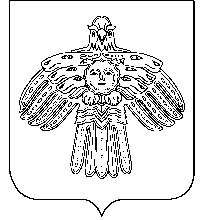 «Йöрмидз»сикт овмöдчöминсаадминистрацияРАСПОРЯЖЕНИЕТШÖКТÖМРАСПОРЯЖЕНИЕТШÖКТÖМот 11 января 2016 г.  № 02с. Ёрмица Республики КомиОб организации рабочих мест на территории сельского поселения «Ёрмица»Об организации рабочих мест на территории сельского поселения «Ёрмица»администрациясельского поселения«Ёрмица»«Йöрмидз»сикт овмöдчöминсаадминистрацияРАСПОРЯЖЕНИЕТШÖКТÖМРАСПОРЯЖЕНИЕТШÖКТÖМот 12 января 2016 г. № 04        с. Ёрмица   Республики КомиО назначении ответственных за первичные средства пожаротушения среди жителей сельского поселения «Ёрмица»О назначении ответственных за первичные средства пожаротушения среди жителей сельского поселения «Ёрмица»администрациясельского поселения«Ёрмица»«Йöрмидз»сикт овмöдчöминсаадминистрацияРАСПОРЯЖЕНИЕТШÖКТÖМРАСПОРЯЖЕНИЕТШÖКТÖМот 18 января  2016 г.  № 05с. Ёрмица  Республики Комиадминистрациясельского поселения«Ёрмица»«Йöрмидз»сикт овмöдчöминсаадминистрацияРАСПОРЯЖЕНИЕТШÖКТÖМРАСПОРЯЖЕНИЕТШÖКТÖМот 18 января  2016 г.  № 06с. Ёрмица  Республики КомиО назначении ответственного за обслуживание источников наружного противопожарного водоснабженияО назначении ответственного за обслуживание источников наружного противопожарного водоснабженияадминистрациясельского поселения«Ёрмица»«Йöрмидз»сикт овмöдчöминсаадминистрацияРАСПОРЯЖЕНИЕТШÖКТÖМРАСПОРЯЖЕНИЕТШÖКТÖМРАСПОРЯЖЕНИЕТШÖКТÖМот 10 февраля  2016 г.  № 07с. Ёрмица  Республики Комиот 10 февраля  2016 г.  № 07с. Ёрмица  Республики КомиО возложении обязанностей по ведению воинского учета О возложении обязанностей по ведению воинского учета О возложении обязанностей по ведению воинского учета администрациясельского поселения«Ёрмица»«Йöрмидз»сикт овмöдчöминсаадминистрацияРАСПОРЯЖЕНИЕТШÖКТÖМРАСПОРЯЖЕНИЕТШÖКТÖМРАСПОРЯЖЕНИЕТШÖКТÖМот  10 февраля 2016 г. № 08с. Ёрмица Республики Комиот  10 февраля 2016 г. № 08с. Ёрмица Республики Комиадминистрациясельского поселения«Ёрмица»«Йöрмидз»сикт овмöдчöминсаадминистрацияРАСПОРЯЖЕНИЕТШÖКТÖМРАСПОРЯЖЕНИЕТШÖКТÖМРАСПОРЯЖЕНИЕТШÖКТÖМот  19 февраля 2016 г. № 09с. Ёрмица Республики Комиот  19 февраля 2016 г. № 09с. Ёрмица Республики Коми21 февраля-Канева С.А., глава сельского поселения  «Ёрмица», тел. 93-3-20, сот. 89121928614;22 февраля-Канева С.К., специалист администрации сельского поселения  «Ёрмица», тел. 93-5-62, сот. 89121932914;23 февраля-Канева С.А., глава сельского поселения  «Ёрмица», тел. 93-3-20, сот. 89121928614;5 марта-Канева С.А., глава сельского поселения  «Ёрмица», тел. 93-3-20, сот. 89121928614;6 марта-Канева С.К., специалист администрации сельского поселения  «Ёрмица», тел. 93-5-62, сот. 89121932914;7 марта-Канева С.А., глава сельского поселения  «Ёрмица», тел. 93-3-20, сот. 89121928614;8 марта-Канева С.К., специалист администрации сельского поселения  «Ёрмица», тел. 93-5-62, сот. 89121932914;администрациясельского поселения«Ёрмица»«Йöрмидз»сикт овмöдчöминсаадминистрацияРАСПОРЯЖЕНИЕТШÖКТÖМРАСПОРЯЖЕНИЕТШÖКТÖМот 01 марта  2016 г.  № 10с. Ёрмица  Республики Комиадминистрациясельского поселения«Ёрмица»«Йöрмидз»сикт овмöдчöминсаадминистрацияРАСПОРЯЖЕНИЕТШÖКТÖМРАСПОРЯЖЕНИЕТШÖКТÖМот  08 апреля 2016 г. № 11с. Ёрмица Республики Комиадминистрациясельского поселения«Ёрмица»«Йöрмидз»сикт овмöдчöминсаадминистрацияРАСПОРЯЖЕНИЕТШÖКТÖМот 20 апреля 2016 г. № 12 с. Ёрмица  Республики КомиО проведении заседания комиссии по соблюдению требований к служебному поведению муниципальных служащих и урегулированию конфликта интересовО проведении заседания комиссии по соблюдению требований к служебному поведению муниципальных служащих и урегулированию конфликта интересовадминистрациясельского поселения«Ёрмица»«Йöрмидз»сикт овмöдчöминсаадминистрацияРАСПОРЯЖЕНИЕТШÖКТÖМРАСПОРЯЖЕНИЕТШÖКТÖМот  19 мая 2016 г. № 13с. Ёрмица Республики КомиО закреплении ответственных лиц за оповещение населенияО закреплении ответственных лиц за оповещение населения№ФИОКонтактные данныеОбхватываемая территория1Дуркина Любовь МихайловнаТелефоны: дом. 93392;сот. 89125647907с. Ёрмица2Канев Владимир ВладимировичТелефоны:дом. 93541;сот. 89129651586пст. Харъяга3Канев Фёдор ИпатовичТелефоны:дом. 93320;сот. 89121149742д. Лёждугадминистрациясельского поселения«Ёрмица»«Йöрмидз»сикт овмöдчöминсаадминистрацияРАСПОРЯЖЕНИЕТШÖКТÖМРАСПОРЯЖЕНИЕТШÖКТÖМот 08 июня  2016 г.  № 14с. Ёрмица  Республики Комиадминистрациясельского поселения«Ёрмица»«Йöрмидз»сикт овмöдчöминсаадминистрацияРАСПОРЯЖЕНИЕТШÖКТÖМРАСПОРЯЖЕНИЕТШÖКТÖМРАСПОРЯЖЕНИЕТШÖКТÖМ от 08 июня 2016 г. № 15с.Ёрмица Республики Коми от 08 июня 2016 г. № 15с.Ёрмица Республики Комиадминистрациясельского поселения«Ёрмица»«Йöрмидз»сикт овмöдчöминсаадминистрацияРАСПОРЯЖЕНИЕТШÖКТÖМРАСПОРЯЖЕНИЕТШÖКТÖМот 27 июня 2016 г. № 16с.Ёрмица Республики Комиадминистрациясельского поселения«Ёрмица»«Йöрмидз»сикт овмöдчöминсаадминистрацияРАСПОРЯЖЕНИЕТШÖКТÖМРАСПОРЯЖЕНИЕТШÖКТÖМот 25 июля 2016 г. № 17с.Ёрмица Республики Комиадминистрациясельского поселения«Ёрмица»«Йöрмидз»сикт овмöдчöминсаадминистрацияРАСПОРЯЖЕНИЕТШÖКТÖМРАСПОРЯЖЕНИЕТШÖКТÖМот 08 августа 2016 г. № 18с.Ёрмица Республики Комиадминистрациясельского поселения«Ёрмица»«Йöрмидз»сикт овмöдчöминсаадминистрацияРАСПОРЯЖЕНИЕТШÖКТÖМРАСПОРЯЖЕНИЕТШÖКТÖМот  29 августа 2016 г. № 19с. Ёрмица Республики Комиадминистрациясельского поселения«Ёрмица»«Йöрмидз»сикт овмöдчöминсаадминистрацияРАСПОРЯЖЕНИЕТШÖКТÖМРАСПОРЯЖЕНИЕТШÖКТÖМот 16 сентября 2016 г. № 20с.Ёрмица Республики КомиАдминистрациямуниципального образования сельского поселения«Ёрмица»«Йöрмидз»сикт овмöдчöминлöнмуниципальнöй юкöнсаадминистрация  РАСПОРЯЖЕНИЕТШӦКТӦМ  РАСПОРЯЖЕНИЕТШӦКТӦМот  29 сентября  2016 годаРеспублика Коми, с. Ёрмица№ 21Администрациямуниципального образования сельского поселения«Ёрмица»«Йöрмидз»сикт овмöдчöминлöнмуниципальнöй юкöнсаадминистрация  РАСПОРЯЖЕНИЕТШӦКТӦМ  РАСПОРЯЖЕНИЕТШӦКТӦМот  29 сентября  2016 годаРеспублика Коми, с. Ёрмица№ 21аАдминистрациямуниципального образования сельского поселения«Ёрмица»«Йöрмидз»сикт овмöдчöминлöнмуниципальнöй юкöнсаадминистрация  РАСПОРЯЖЕНИЕТШӦКТӦМ  РАСПОРЯЖЕНИЕТШӦКТӦМот  30 сентября  2016 годаРеспублика Коми, с. Ёрмица№ 22О возложении обязанностей по государственной регистрации актов гражданского состоянияО возложении обязанностей по государственной регистрации актов гражданского состояния№п/пФИОДолжностьПодпись1.Канева Светлана  Киприяновна Глава2.Канева Светлана  АнатольевнаСпециалистАдминистрациямуниципального образования сельского поселения«Ёрмица»«Йöрмидз»сикт овмöдчöминлöнмуниципальнöй юкöнсаадминистрация  РАСПОРЯЖЕНИЕТШӦКТӦМ  РАСПОРЯЖЕНИЕТШӦКТӦМот  30 сентября  2016 годаРеспублика Коми, с. Ёрмица№ 23О возложении обязанностей по ведению воинского учетаО возложении обязанностей по ведению воинского учетаАдминистрациямуниципального образования сельского поселения«Ёрмица»«Йöрмидз»сикт овмöдчöминлöнмуниципальнöй юкöнсаадминистрация  РАСПОРЯЖЕНИЕТШӦКТӦМот 21 октября 2016 годаРеспублика Коми, с. Ёрмица№ 24Администрациямуниципального образования сельского поселения«Ёрмица»«Йöрмидз»сикт овмöдчöминлöнмуниципальнöй юкöнсаадминистрация  РАСПОРЯЖЕНИЕТШӦКТӦМ  РАСПОРЯЖЕНИЕТШӦКТӦМот  14 ноября 2016 годаРеспублика Коми, с. Ёрмица№ 25Об одобрении проекта бюджета сельского поселения «Ёрмица» на 2017 год и плановый период 2018-2019 годовОб одобрении проекта бюджета сельского поселения «Ёрмица» на 2017 год и плановый период 2018-2019 годовАдминистрациямуниципального образования сельского поселения«Ёрмица»«Йöрмидз»сикт овмöдчöминлöнмуниципальнöй юкöнсаадминистрация  РАСПОРЯЖЕНИЕТШӦКТӦМот  17 ноября 2016 годаРеспублика Коми, с. Ёрмица№ 26Администрациямуниципального образования сельского поселения«Ёрмица»«Йöрмидз»сикт овмöдчöминлöнмуниципальнöй юкöнсаадминистрация  РАСПОРЯЖЕНИЕТШӦКТӦМ  РАСПОРЯЖЕНИЕТШӦКТӦМот  01 декабря 2016 годаРеспублика Коми, с. Ёрмица№ 27О назначении лиц, уполномоченных осуществлять электронный документооборот с Управлением Федерального казначейства по Республике Коми О назначении лиц, уполномоченных осуществлять электронный документооборот с Управлением Федерального казначейства по Республике Коми Ф.И.О.ДолжностьФормализованная должность (руководитель, главный бухгалтер)Полномочная роль(Все, ФО, АП, ГРБС/РБС, ПБС/НУБП, УП)Канева Светлана КиприяновнаГлава сельского поселения «Ёрмица»РуководительАП,ПБС/НУБП,УППетренко Анна АлександровнаЗаведующий сектором финансов и бухгалтерского учетаГлавный бухгалтерАП,ПБС/НУБП,УПФ.И.О.ДолжностьПолномочная роль(Все, ФО, АП, ГРБС/РБС, ПБС/НУБП, УП)Ф.И.О.ДолжностьТелефонПетренко Анна АлександровнаЗаведующий сектором финансов и бухгалтерского учета88214193340Администрациямуниципального образования сельского поселения«Ёрмица»«Йöрмидз»сикт овмöдчöминлöнмуниципальнöй юкöнсаадминистрация  РАСПОРЯЖЕНИЕТШӦКТӦМ  РАСПОРЯЖЕНИЕТШӦКТӦМот  01 декабря 2016 годаРеспублика Коми, с. Ёрмица№ 28О назначении лиц, уполномоченных работать на Официальном сайте Российской Федерации в сети Интернет для размещения заказов на поставки товаров, выполнение работ, оказание услугО назначении лиц, уполномоченных работать на Официальном сайте Российской Федерации в сети Интернет для размещения заказов на поставки товаров, выполнение работ, оказание услуг№ п/пФ. И. О.Подразделение, должностьПолномочия организацииРоль сотрудника1Канева СветланаКиприяновнаГлава  сельского поселения «Ёрмица»Заказчик Орган, устанавливающий правила нормирования в сфере закупок Орган, утверждающий требования к отдельным видам товаров, работ, услугОрган по регулированию контрактной системы в сфере закупокАдминистратор организации; Уполномоченный специалист; Специалист с правом направления проекта контракта участнику размещения заказа; Специалист с правом подписи контракта2Петренко Анна АлександровнаЗаведующий сектором, сектор финансов и бухгалтерского учетаЗаказчикОрган, устанавливающий правила нормирования в сфере закупок Орган, утверждающий требования к отдельным видам товаров, работ, услугОрган по регулированию контрактной системы в сфере закупокАдминистратор организации; Уполномоченный специалист; Специалист с правом направления проекта контракта участнику размещения заказа; Специалист с правом подписи контрактаАдминистрациямуниципального образования сельского поселения«Ёрмица»«Йöрмидз»сикт овмöдчöминлöнмуниципальнöй юкöнсаадминистрация  РАСПОРЯЖЕНИЕТШӦКТӦМ  РАСПОРЯЖЕНИЕТШӦКТӦМот  01 декабря 2016 годаРеспублика Коми, с. Ёрмица№ 29О назначении уполномоченного должностного лица по осуществлению регистрации обмена информацией в системах ЕСИА и ГИС ЖКХ   О назначении уполномоченного должностного лица по осуществлению регистрации обмена информацией в системах ЕСИА и ГИС ЖКХ   Администрациямуниципального образования сельского поселения«Ёрмица»«Йöрмидз»сикт овмöдчöминлöнмуниципальнöй юкöнсаадминистрация  РАСПОРЯЖЕНИЕТШӦКТӦМ  РАСПОРЯЖЕНИЕТШӦКТӦМот  22 декабря 2016 годаРеспублика Коми, с. Ёрмица№ 30Администрациямуниципального образования сельского поселения«Ёрмица»«Йöрмидз»сикт овмöдчöминлöнмуниципальнöй юкöнсаадминистрация  РАСПОРЯЖЕНИЕТШӦКТӦМ  РАСПОРЯЖЕНИЕТШӦКТӦМот  22 декабря 2016 годаРеспублика Коми, с. Ёрмица№ 31Администрациямуниципального образования сельского поселения«Ёрмица»«Йöрмидз»сикт овмöдчöминлöнмуниципальнöй юкöнсаадминистрация  РАСПОРЯЖЕНИЕТШӦКТӦМ  РАСПОРЯЖЕНИЕТШӦКТӦМот  22 декабря 2016 годаРеспублика Коми, с. Ёрмица№ 32Администрациямуниципального образования сельского поселения«Ёрмица»«Йöрмидз»сикт овмöдчöминлöнмуниципальнöй юкöнсаадминистрация  РАСПОРЯЖЕНИЕТШӦКТӦМ  РАСПОРЯЖЕНИЕТШӦКТӦМот   23 декабря 2016 годаРеспублика Коми, с. Ёрмица№ 33Администрациямуниципального образования сельского поселения«Ёрмица»«Йöрмидз»сикт овмöдчöминлöнмуниципальнöй юкöнсаадминистрация  РАСПОРЯЖЕНИЕТШӦКТӦМ  РАСПОРЯЖЕНИЕТШӦКТӦМот  23 декабря 2016 годаРеспублика Коми, с. Ёрмица№ 34Об утверждении графика проверки состояния источников НППВ на территории сельского поселения «Ёрмица» на 2017 годОб утверждении графика проверки состояния источников НППВ на территории сельского поселения «Ёрмица» на 2017 годСогласовано Начальник отряда ППС РК №15_____________    Н.Н. Ларюков«____» ______________ 201_г.УтверждаюГлава сельского поселения «Ёрмица»____________           С.К. Канева23 декабря 2016г.№п/пОбъемПВ м3Местонахождение пожарного водоёмаПроверка№ 1Проверка№ 2Отв. запроверкуПримечания125с. Ёрмица, администрация СП «Ёрмица», ул. Заозерная, д. 8,  на западапрель,ноябрьиюнь,сентябрьПредставитель администрацииСП «Ёрмица»2Естественный водоёмс. Ёрмица, ул. Центральная д. 3, озеро Домашнее,  на западапрель,ноябрьиюнь,сентябрьПредставитель администрацииСП «Ёрмица»3Естественный водоёмс. Ёрмица, ул. Луговая, озеро Школьное,  на западапрель,ноябрьиюньсентябрьПредставитель администрацииСП «Ёрмица»4Естественный водоёмпст. Харъяга, ул. Центральная, переправа через р. Шар,  от переправы- апрель,декабрьПредставитель администрацииСП «Ёрмица»5Естественный водоёмпст. Харъяга, ул. Производственная, д. 1 (баня),  на юг-апрель,декабрьПредставитель администрацииСП «Ёрмица»Администрациямуниципального образования сельского поселения«Ёрмица»«Йöрмидз»сикт овмöдчöминлöнмуниципальнöй юкöнсаадминистрация  РАСПОРЯЖЕНИЕТШӦКТӦМ  РАСПОРЯЖЕНИЕТШӦКТӦМот  23 декабря 2016 годаРеспублика Коми, с. Ёрмица№ 35Администрациямуниципального образования сельского поселения«Ёрмица»«Йöрмидз»сикт овмöдчöминлöнмуниципальнöй юкöнсаадминистрация  РАСПОРЯЖЕНИЕТШӦКТӦМ  РАСПОРЯЖЕНИЕТШӦКТӦМот  23 декабря 2016 годаРеспублика Коми, с. Ёрмица№ 36Администрациямуниципального образования сельского поселения«Ёрмица»«Йöрмидз»сикт овмöдчöминлöнмуниципальнöй юкöнсаадминистрация  РАСПОРЯЖЕНИЕТШӦКТӦМ  РАСПОРЯЖЕНИЕТШӦКТӦМот  26 декабря 2016 годаРеспублика Коми, с. Ёрмица№ 37Администрациямуниципального образования сельского поселения«Ёрмица»«Йöрмидз»сикт овмöдчöминлöнмуниципальнöй юкöнсаадминистрация  РАСПОРЯЖЕНИЕТШӦКТӦМ  РАСПОРЯЖЕНИЕТШӦКТӦМот  26 декабря 2016 годаРеспублика Коми, с. Ёрмица№ 38Администрациямуниципального образования сельского поселения«Ёрмица»«Йöрмидз»сикт овмöдчöминлöнмуниципальнöй юкöнсаадминистрация  РАСПОРЯЖЕНИЕТШӦКТӦМ  РАСПОРЯЖЕНИЕТШӦКТӦМот  29 декабря 2016 годаРеспублика Коми, с. Ёрмица№ 39Об утверждении учетных политик для целей бюджетного и налогового учета Администрации сельского поселения «Ёрмица»Об утверждении учетных политик для целей бюджетного и налогового учета Администрации сельского поселения «Ёрмица»Администрациямуниципального образования сельского поселения«Ёрмица»«Йöрмидз»сикт овмöдчöминлöнмуниципальнöй юкöнсаадминистрация  РАСПОРЯЖЕНИЕТШӦКТӦМ  РАСПОРЯЖЕНИЕТШӦКТӦМот  29 декабря 2016 годаРеспублика Коми, с. Ёрмица№ 40Об установлении лимита остатка наличных денег в кассе Администрации сельского поселения «Ёрмица»Об установлении лимита остатка наличных денег в кассе Администрации сельского поселения «Ёрмица»